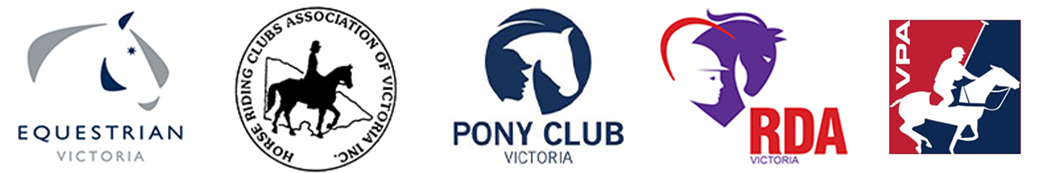 COVID-19 UPDATE – REGIONAL VICTORIA
15 SEPTEMBER 2020Today (Tuesday 15 September) the Premier announced that Regional Victoria will move ahead to Step 3 of the Coronavirus (COVID-19) reopening roadmap as of 11.59pm Wednesday evening (16 September).We are yet to have detail on the impact for sport under Step 3, however we do know that:Outdoor contact and non-contact sport for people aged 18 and younger, outdoor non-contact sport only for adults, with gathering and density limits, outdoor skateparks open, outdoor fitness for groups of 10 peopleThe detailed Restriction Activity Directions are currently being prepared but will not be available until late Wednesday/Thursday AM. 'Rest assured that we will communicate as soon as we can, and provide an updated Comprehensive Guide for equestrian sport.